Avis de recrutementAssociation culturelle pour le développement des écoles franco-sénégalaises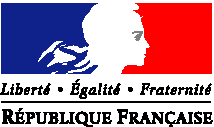 Service de Coopération  et d’Action Culturelle de l’Ambassade de FrancePoste de remplaçant de professeur des écoles pour l’école franco-sénégalaise Dial Diop de DakarPoste de remplaçant de professeur des écoles pour l’école franco-sénégalaise Dial Diop de DakarPoste de remplaçant de professeur des écoles pour l’école franco-sénégalaise Dial Diop de DakarPoste de remplaçant de professeur des écoles pour l’école franco-sénégalaise Dial Diop de Dakardéfinition synthétiquedéfinition synthétiquedéfinition synthétiquedéfinition synthétiqueL’école publique franco-sénégalaise Dial Diop de Dakar recherche un enseignant titulaire ou non-titulaire pour effectuer un remplacement à partir du lundi 6 mars 2017.Cette école est régie par un accord bilatéral de coopération entre la France et le Sénégal.Enseignement à programme français dans un contexte multiculturel.L’école publique franco-sénégalaise Dial Diop de Dakar recherche un enseignant titulaire ou non-titulaire pour effectuer un remplacement à partir du lundi 6 mars 2017.Cette école est régie par un accord bilatéral de coopération entre la France et le Sénégal.Enseignement à programme français dans un contexte multiculturel.L’école publique franco-sénégalaise Dial Diop de Dakar recherche un enseignant titulaire ou non-titulaire pour effectuer un remplacement à partir du lundi 6 mars 2017.Cette école est régie par un accord bilatéral de coopération entre la France et le Sénégal.Enseignement à programme français dans un contexte multiculturel.L’école publique franco-sénégalaise Dial Diop de Dakar recherche un enseignant titulaire ou non-titulaire pour effectuer un remplacement à partir du lundi 6 mars 2017.Cette école est régie par un accord bilatéral de coopération entre la France et le Sénégal.Enseignement à programme français dans un contexte multiculturel.ACTIVITES PRINCIPALESACTIVITES PRINCIPALESACTIVITES PRINCIPALESACTIVITES PRINCIPALESChargé d’enseignement dans le programme français, en école élémentaire, au CP.Poste d’enseignant à temps complet.L’intéressé(e) devra faire preuve de réelles qualités de relations humaines et d’ouverture sur le milieu local afin  de s’intégrer aux spécificités de l’enseignement local (participation à divers groupes de travail, équipe multiculturelle).Participation aux conseils et réunions prévus dans les obligations réglementaires de service des professeurs des écoles exerçant dans un établissement à programme français homologué à l’étranger.Chargé d’enseignement dans le programme français, en école élémentaire, au CP.Poste d’enseignant à temps complet.L’intéressé(e) devra faire preuve de réelles qualités de relations humaines et d’ouverture sur le milieu local afin  de s’intégrer aux spécificités de l’enseignement local (participation à divers groupes de travail, équipe multiculturelle).Participation aux conseils et réunions prévus dans les obligations réglementaires de service des professeurs des écoles exerçant dans un établissement à programme français homologué à l’étranger.Chargé d’enseignement dans le programme français, en école élémentaire, au CP.Poste d’enseignant à temps complet.L’intéressé(e) devra faire preuve de réelles qualités de relations humaines et d’ouverture sur le milieu local afin  de s’intégrer aux spécificités de l’enseignement local (participation à divers groupes de travail, équipe multiculturelle).Participation aux conseils et réunions prévus dans les obligations réglementaires de service des professeurs des écoles exerçant dans un établissement à programme français homologué à l’étranger.Chargé d’enseignement dans le programme français, en école élémentaire, au CP.Poste d’enseignant à temps complet.L’intéressé(e) devra faire preuve de réelles qualités de relations humaines et d’ouverture sur le milieu local afin  de s’intégrer aux spécificités de l’enseignement local (participation à divers groupes de travail, équipe multiculturelle).Participation aux conseils et réunions prévus dans les obligations réglementaires de service des professeurs des écoles exerçant dans un établissement à programme français homologué à l’étranger.SAVOIR-FAIRESAVOIR-FAIRECONNAISSANCESQUALITES PERSONNELLESGoût pour les contacts humainsCapacité d’adaptation et de réactivitéSens de l’organisationGoût pour les contacts humainsCapacité d’adaptation et de réactivitéSens de l’organisationConnaissances techniques du métierBonne maîtrise  de l’outil informatique. Les candidats devront faire preuve d’une bonne faculté d’adaptation à un environnement international et d’ouverture sur le milieu local afin de s’intégrer aux spécificités de l’enseignement local. INFORMATIONS COMPLEMENTAIRESINFORMATIONS COMPLEMENTAIRESINFORMATIONS COMPLEMENTAIRESINFORMATIONS COMPLEMENTAIRES-  Diplômes requis : Certificat d’aptitude professionnelle au professorat des écoles (concours de recrutement de PE ou d’instituteur titulaire) ou diplôme équivalent pour les non-titulaires.-  Langues : Français-  Niveau salarial brut correspondant au salaire net de l’indice 360 de la fonction publique (zone 1) + ISVL-  Contrat à durée déterminée (CDD) -  Poste ouvert aux candidats de nationalité française et de la communauté européenne.Poste à pourvoir au 6 mars 2017.Procédure de recrutement entre le 16 et le 20 janvier 2017.Constitution du dossier :Une lettre de motivation manuscriteCopie d’une pièce d’identité (CNI ou passeport en cours de validité)Un CVPour les professeurs des écoles titulaires : Copies du ou des deux dernier(s) rapport(s) d’inspection Copie de la situation IPROF (synthèse carrière, synthèse notation, synthèse affectation)Copie du dernier arrêté de promotion d’échelonLe dossier complet sera transmis dans les meilleurs délais, et au plus tard le 15 janvier 2017 par courriel à M. JARDONNET, directeur de l’école, à:directeurdialdiop@gmail.comSeuls les candidats présélectionnés seront contactés pour un entretien.-  Diplômes requis : Certificat d’aptitude professionnelle au professorat des écoles (concours de recrutement de PE ou d’instituteur titulaire) ou diplôme équivalent pour les non-titulaires.-  Langues : Français-  Niveau salarial brut correspondant au salaire net de l’indice 360 de la fonction publique (zone 1) + ISVL-  Contrat à durée déterminée (CDD) -  Poste ouvert aux candidats de nationalité française et de la communauté européenne.Poste à pourvoir au 6 mars 2017.Procédure de recrutement entre le 16 et le 20 janvier 2017.Constitution du dossier :Une lettre de motivation manuscriteCopie d’une pièce d’identité (CNI ou passeport en cours de validité)Un CVPour les professeurs des écoles titulaires : Copies du ou des deux dernier(s) rapport(s) d’inspection Copie de la situation IPROF (synthèse carrière, synthèse notation, synthèse affectation)Copie du dernier arrêté de promotion d’échelonLe dossier complet sera transmis dans les meilleurs délais, et au plus tard le 15 janvier 2017 par courriel à M. JARDONNET, directeur de l’école, à:directeurdialdiop@gmail.comSeuls les candidats présélectionnés seront contactés pour un entretien.-  Diplômes requis : Certificat d’aptitude professionnelle au professorat des écoles (concours de recrutement de PE ou d’instituteur titulaire) ou diplôme équivalent pour les non-titulaires.-  Langues : Français-  Niveau salarial brut correspondant au salaire net de l’indice 360 de la fonction publique (zone 1) + ISVL-  Contrat à durée déterminée (CDD) -  Poste ouvert aux candidats de nationalité française et de la communauté européenne.Poste à pourvoir au 6 mars 2017.Procédure de recrutement entre le 16 et le 20 janvier 2017.Constitution du dossier :Une lettre de motivation manuscriteCopie d’une pièce d’identité (CNI ou passeport en cours de validité)Un CVPour les professeurs des écoles titulaires : Copies du ou des deux dernier(s) rapport(s) d’inspection Copie de la situation IPROF (synthèse carrière, synthèse notation, synthèse affectation)Copie du dernier arrêté de promotion d’échelonLe dossier complet sera transmis dans les meilleurs délais, et au plus tard le 15 janvier 2017 par courriel à M. JARDONNET, directeur de l’école, à:directeurdialdiop@gmail.comSeuls les candidats présélectionnés seront contactés pour un entretien.-  Diplômes requis : Certificat d’aptitude professionnelle au professorat des écoles (concours de recrutement de PE ou d’instituteur titulaire) ou diplôme équivalent pour les non-titulaires.-  Langues : Français-  Niveau salarial brut correspondant au salaire net de l’indice 360 de la fonction publique (zone 1) + ISVL-  Contrat à durée déterminée (CDD) -  Poste ouvert aux candidats de nationalité française et de la communauté européenne.Poste à pourvoir au 6 mars 2017.Procédure de recrutement entre le 16 et le 20 janvier 2017.Constitution du dossier :Une lettre de motivation manuscriteCopie d’une pièce d’identité (CNI ou passeport en cours de validité)Un CVPour les professeurs des écoles titulaires : Copies du ou des deux dernier(s) rapport(s) d’inspection Copie de la situation IPROF (synthèse carrière, synthèse notation, synthèse affectation)Copie du dernier arrêté de promotion d’échelonLe dossier complet sera transmis dans les meilleurs délais, et au plus tard le 15 janvier 2017 par courriel à M. JARDONNET, directeur de l’école, à:directeurdialdiop@gmail.comSeuls les candidats présélectionnés seront contactés pour un entretien.-  Diplômes requis : Certificat d’aptitude professionnelle au professorat des écoles (concours de recrutement de PE ou d’instituteur titulaire) ou diplôme équivalent pour les non-titulaires.-  Langues : Français-  Niveau salarial brut correspondant au salaire net de l’indice 360 de la fonction publique (zone 1) + ISVL-  Contrat à durée déterminée (CDD) -  Poste ouvert aux candidats de nationalité française et de la communauté européenne.Poste à pourvoir au 6 mars 2017.Procédure de recrutement entre le 16 et le 20 janvier 2017.Constitution du dossier :Une lettre de motivation manuscriteCopie d’une pièce d’identité (CNI ou passeport en cours de validité)Un CVPour les professeurs des écoles titulaires : Copies du ou des deux dernier(s) rapport(s) d’inspection Copie de la situation IPROF (synthèse carrière, synthèse notation, synthèse affectation)Copie du dernier arrêté de promotion d’échelonLe dossier complet sera transmis dans les meilleurs délais, et au plus tard le 15 janvier 2017 par courriel à M. JARDONNET, directeur de l’école, à:directeurdialdiop@gmail.comSeuls les candidats présélectionnés seront contactés pour un entretien.